cctalk购买课程的具体操作、支付方式01注册首先下载cc talk的软件，注册一个账号。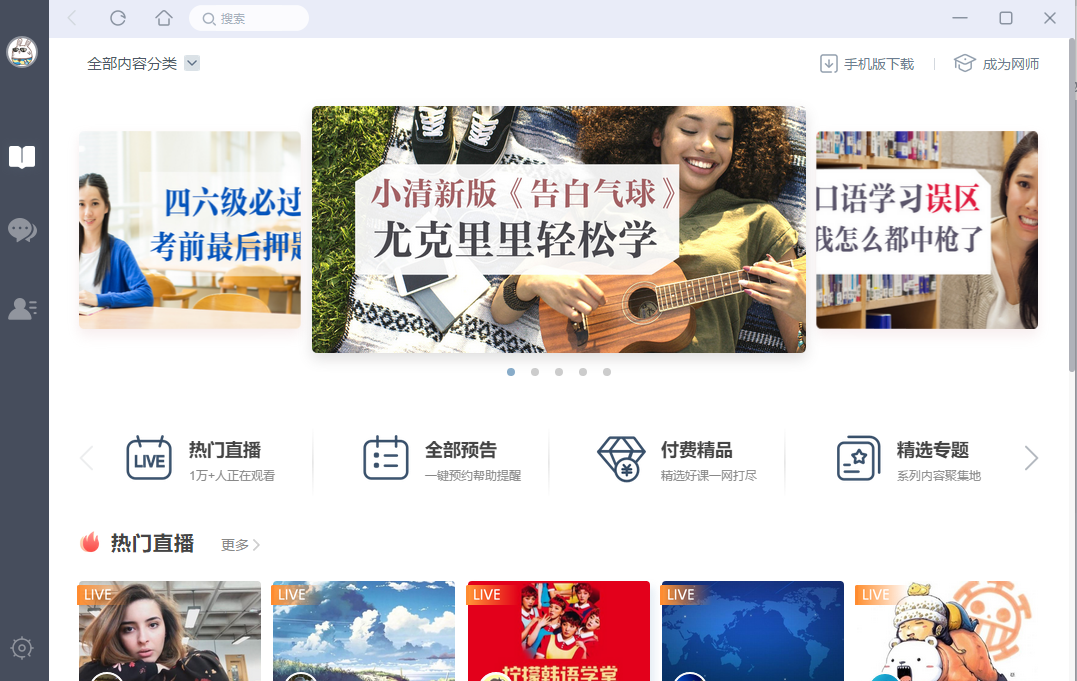 02搜索课程搜索框里输入群号：xxxxxxxxxxx，就会出现考德上学习群。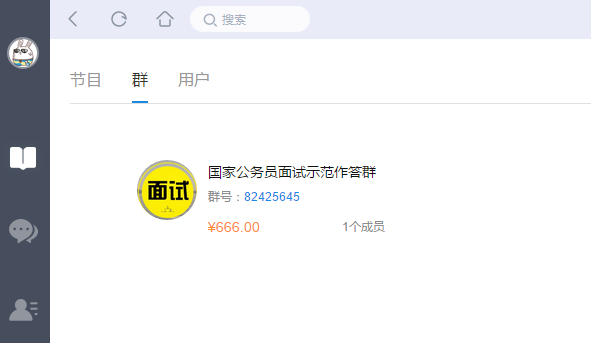 03课程详情点击群，会出现详细的群简介，最下面有一个橙色的支付入群。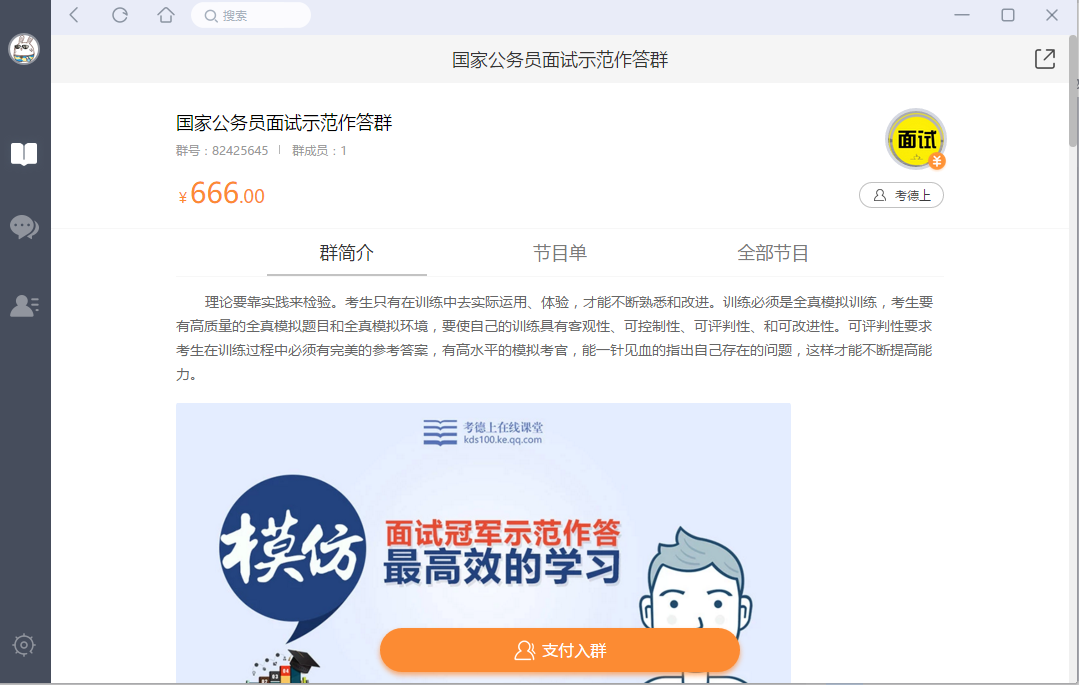 04支付入群点击支付入群会跳转出结算中心，在结算中心的学员信息中填好电话号码，就可以点击右下角的确认购买了哦。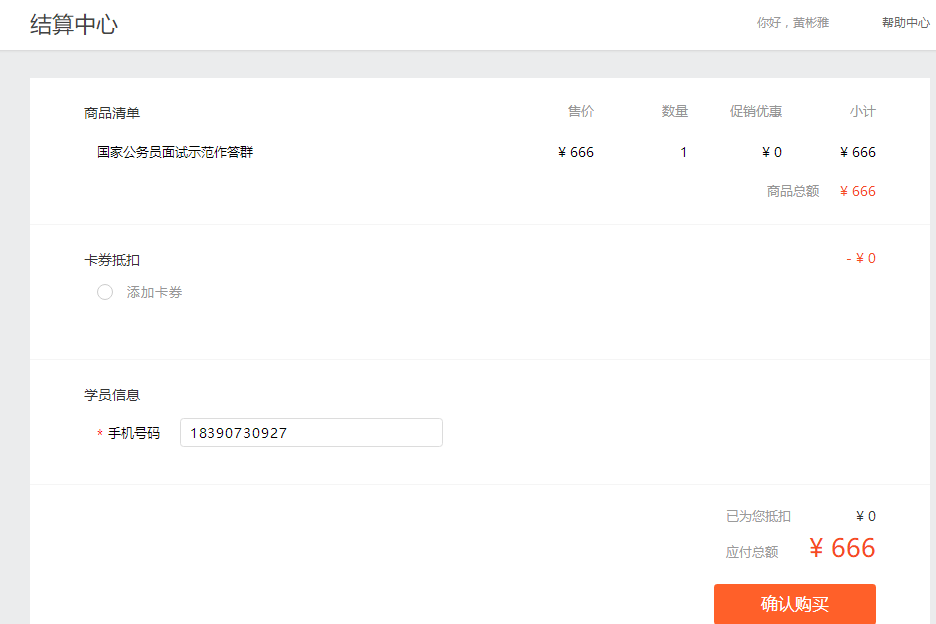 购买课程的支付方式01支付宝支付点开平台支付的框，下面出现的第一个是支付宝支付。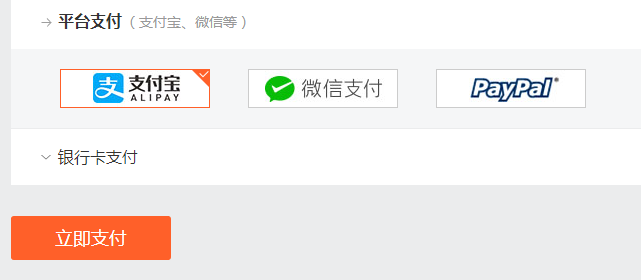 02扫码支付点击支付宝，然后立即支付，就会跳转出支付宝的支付二维码，打开你的手机支付宝扫一扫二维码付款就可以入群了。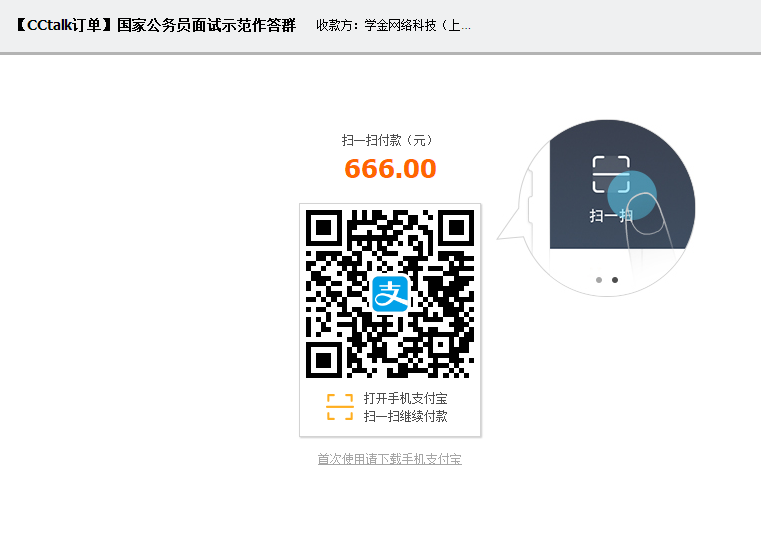 03微信支付第二种支付方式为微信支付。点击微信支付，然后立即支付。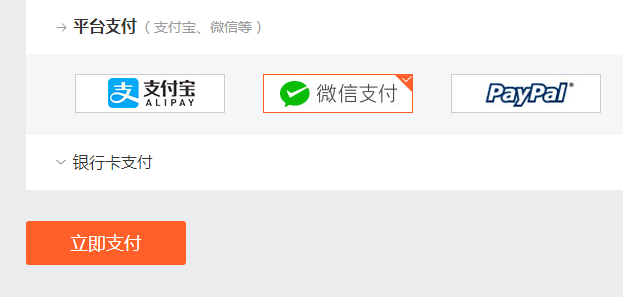 04扫码支付跳转出微信的支付二维码，打开手机微信，扫一扫继续付款。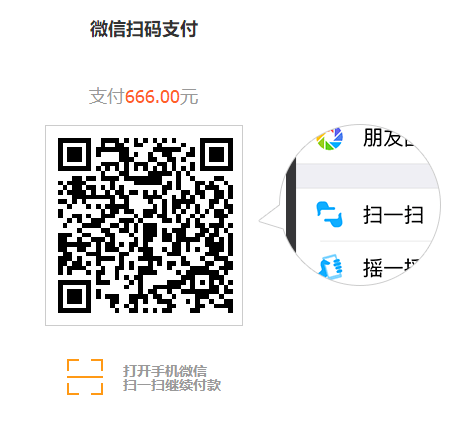 05银行卡快捷支付点击银行卡支付的框，会出现各个银行的标志。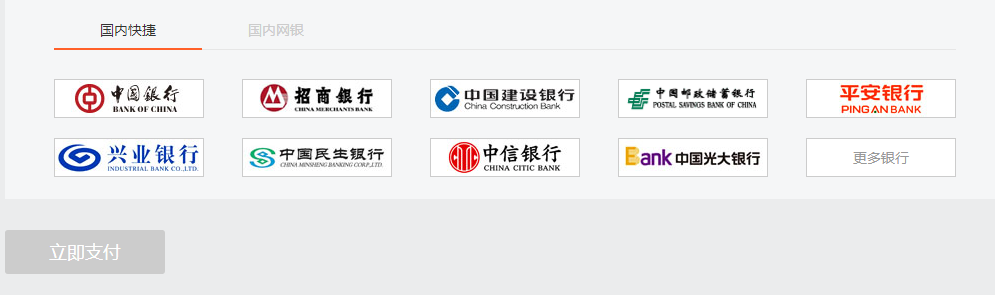 06选择银行选择自己的银行卡的标志，然后点击下面橙色的立即支付。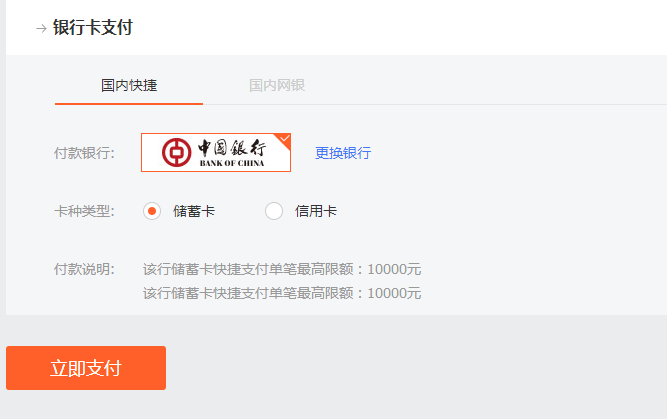 07登陆账号登陆百度账号，继续支付。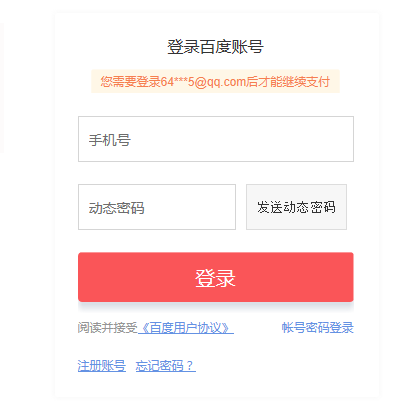 08支付密码输入支付密码，完成支付。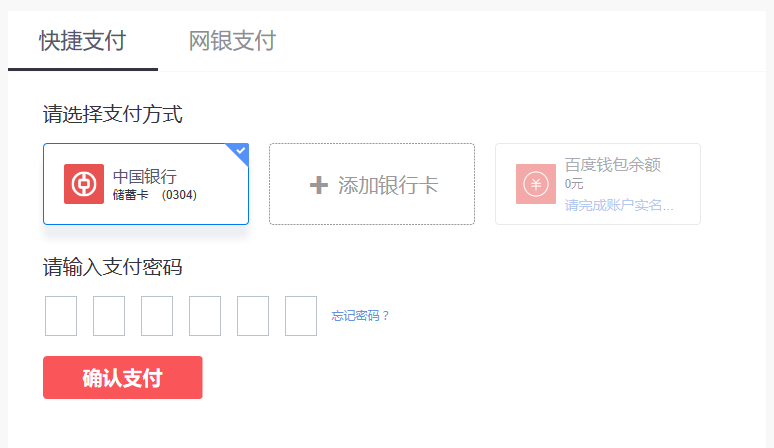 09银行卡网银支付第四种支付方式：银行卡网银支付点击银行卡支付的框，会出现各个银行的标志。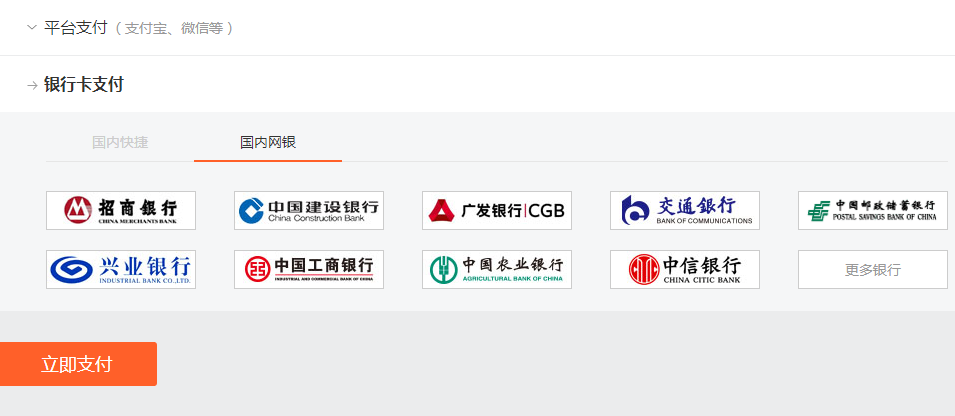 10选择国内网银支付选择右边的国内网银，选择自己的银行，点击立即支付。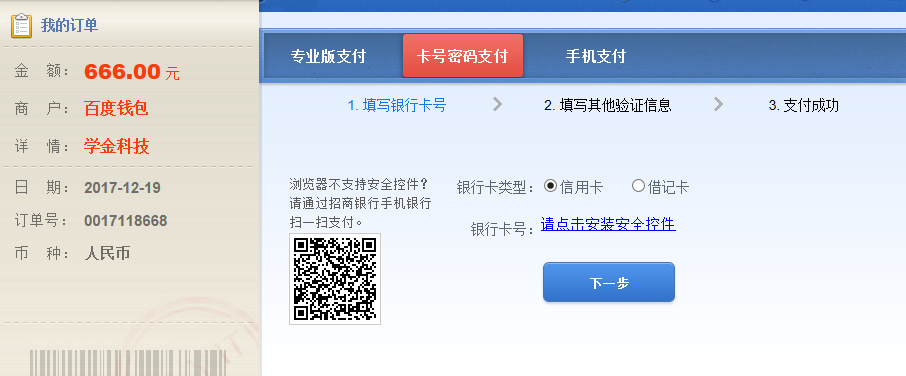 11完成支付填写银行卡号，填写验证信息，最后完成支付